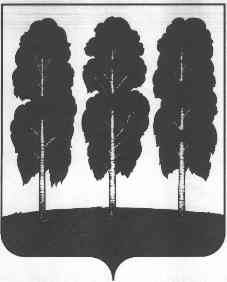 АДМИНИСТРАЦИЯ БЕРЕЗОВСКОГО РАЙОНАХАНТЫ-МАНСИЙСКОГО АВТОНОМНОГО ОКРУГА – ЮГРЫРАСПОРЯЖЕНИЕот  20.11.2017					                № 978-рпгт. БерезовоО положении о проведении ежегодного конкурса на звание «Лучшая управляющая организация»В целях развития и реализации инициативы населения по повышению уровня культуры жителей Березовского района, для обеспечения благоприятных и безопасных условий проживания граждан и надлежащего содержания общего имущества в многоквартирных домах:Организовать проведение с 01 июня по 30 сентября ежегодного конкурса на звание «Лучшая управляющая организация».Утвердить:Положение о проведении ежегодного конкурса на звание «Лучшая управляющая организация» согласно приложению 1 к настоящему распоряжению.Состав конкурсной комиссии согласно приложению 2 к настоящему распоряжению.Опубликовать настоящее распоряжение в газете «Жизнь Югры» и разместить на официальном веб-сайте органов местного самоуправления Березовского района.Настоящее распоряжение вступает в силу после его подписания.Контроль за исполнением настоящего распоряжения возложить на заместителя главы Березовского района С.Г. Антоненкова.Глава района									       В.И. ФоминПриложение 1 к распоряжению администрации Березовского района от  20.11.2017  №  978-рПОЛОЖЕНИЕо проведении ежегодного конкурса на звание«Лучшая управляющая организация»1. Общие положения1.1. Организатором ежегодного конкурса на звание «Лучшая управляющая организация» (далее - Конкурс) является управление по ЖКХ администрации Березовского района (далее - управление).1.2. Решение о месте проведения Конкурса, порядке и размере награждения победителей принимает Администрация Березовского района.1.3. Целями проведения Конкурса является:повышение уровня благоустройства и содержания дворовых территорий;улучшение качества предоставляемых жилищно-коммунальных услуг, содержания жилищного фонда, а также для обеспечения благоприятных и безопасных условий проживания граждан и надлежащего содержания общего имущества в многоквартирных домах.2. Сроки проведения Конкурса2.1. Сроки проведения Конкурса: ежегодно с 01 июня по 25 сентября.2.2. Заявки на участие в Конкурсе принимаются с 01 июня до 31 августа.2.3. Подведение итогов Конкурса проводится до 30 сентября.2.4. Торжественная церемония награждения победителей Конкурса осуществляется в течение 30 рабочих дней с даты подведения итогов и определения победителя Конкурса.3. Порядок подачи заявок на участие в Конкурсеи предоставления материалов на Конкурс(далее – конкурсные материалы)3.1. Заявки на участие в Конкурсе принимаются по адресу: пгт. Березово, ул. Первомайская, д. 10, каб. 202.3.2. Для участия в Конкурсе представляется Заявка на участие, заполненная по форме согласно приложению к настоящему Положению.3.3. Конкурсные материалы (включая текст, таблицы, графики, фотографии) представляются одновременно в единой папке в бумажном варианте (формат листов А-4, шрифт Times New Roman N 14), объемом не более 30 листов с учетом приложений или в электронном варианте (CD-RW, DVD-RW, флеш-карта, сообщение на эл. адрес: otdelzhkh@berezovo.ru).3.4. Фотографии должны быть выполнены в цветном изображении, представлены в электронном или распечатанном виде.3.5. Конкурсные материалы не корректируются, обратно не возвращаются.4. Участники и конкурсные материалы.Механизм и критерии оценки4.1. Звание «Лучшая управляющая организация»Участники номинации: управляющие организации.Представляемые конкурсные материалы: фотоматериалы; пояснительная записка, содержащая сведения, которые участник конкурса считает целесообразным сообщить для создания наиболее полного и правильного представления о выполненной работе.Показатели и критерии их оценки для номинаций «Лучшая управляющая организация»:5. Подведение итогов и награждение победителей5.1. Представляемые конкурсные материалы должны содержать информацию за предыдущий год и первое полугодие текущего года.Организатор Конкурса оставляет за собой право осуществить проверку информации об отсутствии административных правонарушений за противоправное деяние, нарушающее природоохранное законодательство и причиняющее вред окружающей природной среде и здоровью человека, посредством направления запросов в природоохранные органы.5.2. Подведение итогов и определение победителей проводится на заседании конкурсной комиссии путем заполнения оценочных листов членами комиссии. Подсчет количества баллов осуществляет секретарь. Состав конкурсной комиссии утверждается согласно приложению 2 к настоящему распоряжению.5.3. Результаты Конкурса оформляются протоколом, который подписывается членами комиссии.5.4. Заседание конкурсной комиссии правомочно, если на нем присутствует не менее 2/3 членов состава конкурсной комиссии.5.5. В случае отсутствия на заседании председателя конкурсной комиссии его полномочия выполняет заместитель председателя конкурсной комиссии.5.6. Победителем Конкурса становится участник, набравший наибольшее количество баллов. В случае равенства баллов голос председательствующего на заседании конкурсной комиссии является решающим.5.7. По результатам конкурса присуждается Звание «Лучшая управляющая организация»5.8. Положение о конкурсе размещено на официальном веб-сайте органов местного самоуправления Березовского района, в разделе «Деятельность/ Жилищно-коммунальный комплекс/ Информация ЖКХ».Результаты Конкурса освещаются в средствах массовой информации и на официальном веб-сайте муниципального образования Березовский район в сети Интернет.Приложениек положении о проведении ежегодного конкурсана звание «Лучшая управляющая организация»Заявка на участиеНаименование организации _____________________________________________,Ф.И.О. и должность руководителя:_______________________________________заявляет о своем намерении принять участие в конкурсе на звание «Лучшая управляющая организация»К заявке на участие в конкурсе прилагаются следующие документы:копия свидетельства о регистрации, подтверждающие законность деятельности организации;конкурсные материалы согласно настоящему Положению.Ответственное лицо за участие в конкурсе (Ф.И.О., должность), его контактная информация:___________________________________________________________________________________________________________________________Почтовый и юридический адрес организации:__________________________________________________________________________________________________________________________________________Адрес расположения объекта, представленного на конкурс:__________________________________________________________________________________________________________________________________________С  Положением о конкурсе на звание «Лучшая управляющая организация» ознакомлен и согласен на участие в конкурсе.Дата ______________					Подпись __________/__________М.П.Приложение 2к распоряжению администрации Березовского района от  20.11.2017  № 978-рСостав конкурсной комиссии№п/пНаименование показателяКритерии оценкиКоличество баллов1.Техническое и санитарное состояние многоквартирного домаисправное состояние кровли, фасада, козырьков, отмосток, крылец, оконных и дверных проемов, полов, стен в подъездах;технически исправное состояние чердаков и подвалов;исправность системы электроснабжения, наружного освещения;наличие доски объявлений указателей с названием улицы и номера дома, наличие нумерации подъездов и квартир;санитарное состояние подъездов и мест общего пользованияМаксимально - 5 баллов2.Уровень благоустройства придомовой территорииисправность малых архитектурных форм;наличие и состояние клумб, цветников, газонов, деревьев, кустарников;наличие и состояние детских игровых и спортивных площадок, их соответствие требованиям безопасности;наличие и состояние урн;санитарное состояние придомовой территории;отсутствие разрушенных участков тротуаров, проездов, дорожек, ограждений;реализация инициативы жильцов по увеличению парковочных местМаксимально - 5 баллов3.Работа с жильцамиинформационная работа с жильцами, встречи, проведение собраний, дворовых праздников, субботников;сбор платежей, в том числе взносов на капитальный ремонт общего имущества в многоквартирном доме в процентном соотношении;реагирование на проблемы собственников, ремонт и обслуживание;представление собственникам помещений в многоквартирных домах ежегодного отчета о выполнении договора управления за предыдущий год;отсутствие жалоб от населения на действия или бездействиеМаксимально - 5 баллов4.Техническая документацияналичие технического паспорта на дом;наличие и выполнение плана мероприятий по подготовке многоквартирного дома к осенне-зимнему периодуМаксимально - 5 баллов5.Проведение мероприятий по внедрению современных, эффективных и энергосберегающих технологийустановка энергосберегающих ламп; ламп, реагирующих на движение; иные мероприятия по внедрению современных технологийМаксимально - 5 балловАнтоненков С.Г.-Заместитель главы Березовского района, председатель конкурсной комиссии;Яковлев А.В.-Начальник управления по ЖКХ администрации Березовского района, заместитель председателя конкурсной комиссии;Жиянова О.В.-Специалист 1 категории отдела развития ЖКХ управления по ЖКХ администрации Березовского района, секретарь конкурсной комиссии;Члены конкурсной комиссии:Члены конкурсной комиссии:Члены конкурсной комиссии:Юферова О.С.-Заведующий отделом архитектуры и градостроительства администрации Березовского района;Гентов В.О.-Заведующий отделом городского хозяйства и работе с населением управления по ЖКХ администрации Березовского района;Ломакова О.Д.-Заместитель председателя Общественного совета по вопросам жилищно-коммунального хозяйства при администрации Березовского района (по согласованию);Ахметшин А.В.-депутат Думы Березовского района (по согласованию).